Muster-Gefährdungsbeurteilung Chemieunterricht an WaldorfschulenKlassenstufe: 		10. KlasseTitel des Versuchs: 	Zeichengröße und Löslichkeitsgeschwindigkeit (2.4)Literatur:			Lehrbuch der phänomenologischen Chemie, Band 2, Seite 28Gefahrenstufe                  	Versuchstyp   Lehrer             SchülerGefahrstoffe (Ausgangsstoffe, mögliche Zwischenprodukte, Endprodukte)Andere Stoffe:Beschreibung der DurchführungGleiche Mengen von Kaliumdichromat (K2Cr2O7) werden in zwei Reagenzgläser gegeben (Abzug), einmal ein großer Kristall, einmal fein pulverisiert; beide Reagenzgläser werden mit derselben Menge demin. Wassers versetzt, mit einem Stopfen verschlossen und intensiv umgeschüttelt. Die Ansätze werden für 24 Stunden stehen gelassen. Alternativ: Gleiche Mengen von Kupfersulfat-Pentahydrat (CuSO4x5H2O) werden in zwei Reagenzgläser gegeben, einmal ein großer Kristall, einmal fein pulverisiert; beide Reagenzgläser werden mit derselben Menge demin. Wassers versetzt, mit einem Stopfen verschlossen und intensiv umgeschüttelt. Die Ansätze werden für 24 Stunden stehen gelassen. Ergänzende HinweiseDie Pulverisierung erfolgt im geschlossenen System unter Vermeidung von Aerosolbildung.EntsorgungshinweiseMit Natriumhydrogensulfitlösung bei pH 2 zu Chrom(III)-Salzlösung reduzieren, nach etwa 2 Stunden in den Sammelbehälter  "Saure und alkalische Abfälle"  geben (auf pH >7 achten).Bei Verwendung von Kupfersulfat-Pentahydrat: Lösungen mit den Resten von Experiment 2.3 vereinigen und durch Verdunsten des Wassers das Kupfersulfat zurückgewinnen und recyceln.Mögliche Gefahren (auch durch Geräte)Sicherheitsmaßnahmen (gem. TRGS 500)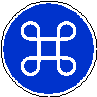 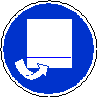 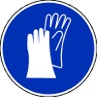 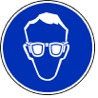 	Schutzbrille tragen 	Schutzhandschuhe tragen      Abzug           Geschossenes SystemErsatzstoffprüfung (gem. TRGS 600)Ist erfolgt; als Ersatzstoff kann Kupfersulfat-Pentahydrat verwendet werden, allerdings ist das Ergebnis nicht sehr deutlich zu sehen, weshalb die Verwendung von Kaliumdichromat bevorzugt wird. Das Tätigkeitsverbot für Schülerinnen und Schüler sowie für gebärfähige Frauen, werdende oder stillende Mütter werden befolgt. Die Tätigkeitsbeschränkungen werden beachtet. Durch technische Hilfsmittel (geeignete Handschuhe) wird Hautkontakt vermieden; durch die Verwendung eines geschlossenen Systems wird die Einatmung von Aerosol vermieden.AnmerkungenH272		Kann Brand verstärken.H301		Giftig bei Verschlucken.H302		Gesundheitsschädlich bei Verschlucken.H312		Gesundheitsschädlich bei Hautkontakt.H314		Verursacht schwere Verätzungen der Haut und schwere Augenschäden.H315		Verursacht Hautreizungen.H317		Kann allergische Hautreaktionen verursachen.H319		Verursacht schwere Augenreizung.H330		Lebensgefahr bei Einatmen.H334		Kann bei Einatmen Allergie, asthmaartige Symptome oder Atembeschwerden verursachen.H340		Kann genetische Defekte verursachen.H350		Kann Krebs erzeugen.H360Df		Kann das Kind im Mutterleib schädigen. Kann vermutlich die Fruchtbarkeit beeinträchtigen.H372		Schädigt die Organe bei längerer oder wiederholter Exposition.H410		Sehr giftig für Wasserorganismen mit langfristiger Wirkung.			EUH 031		Entwickelt bei Berührung mit Säure giftige Gase.	P201		Vor Gebrauch besondere Anweisungen einholen.P264		Nach Handhabung Hände gründlich waschen.P270		Bei Verwendung dieses Produkts nicht essen oder trinken.P273		Freisetzung in die Umwelt vermeiden.P280		Schutzhandschuhe / Schutzkleidung / Augenschutz  tragen.P301+330+331	Bei Verschlucken: Mund ausspülen. Kein Erbrechen herbeiführen.P301+312	Bei Verschlucken: Bei Unwohlsein Giftinformationszentrum/Arzt anrufen.P302+352	Bei Kontakt mit der Haut: Mit viel Wasser und Seife waschen.P304+341	Bei Einatmen: Bei Atembeschwerden an die frische Luft bringen und in einer Position ruhigstellen, die das 		Atmen erleichtert.P305+351+338	Bei Kontakt mit den Augen: Einige Minuten lang behutsam mit Wasser spülen. Vorhandene Kontaktlinsen nach 		Möglichkeit entfernen. Weiter ausspülen.P308+313	Bei Exposition oder falls betroffen: ärztlichen Rat einholen / ärztliche Hilfe hinzuziehen.			P310		Sofort Giftinformationszentrum/Arzt anrufen.P330		Mund ausspülen.Schule:Datum:				Lehrperson:					Unterschrift:Schulstempel:© Ulrich Wunderlin / Atelierschule Zürich / Erstelldatum: 07.10.2015 - geändert: 19.12.2015______________________________________________________________________________NameSignalwortPiktogrammeH-SätzeEUH-SätzeP-SätzeAGW in mg m-3KaliumdichromatKrebserzeugend (K2)Erbgutverändernd (M2)Fortpflanzungsgefährdend (RF2)Fruchtschädigend (RF2)Gefahr der HautresorptionGefahr der Sensibilisierung (Allergisierung)Gefahr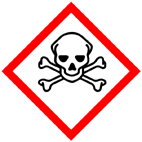 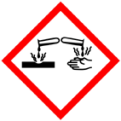 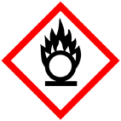 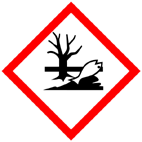 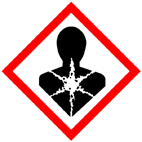 H340 H350 H360Df H272 H330 H301 H312 H372 H314 H334 H317 H410---P201 P280 P301+330+331 P305+351+338 P304+341 P308+313---Kupfersulfat-Pentahydrat(möglicher Ersatzstoff)Achtung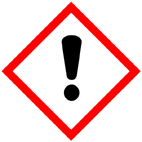 H302 H315 H319 H410---P273 P302+352 P305+351+338---Natriumhydrogen-sulfitlösung(zur Entsorgung)AchtungH302EUH 031P264 P270 P301+312 P330 ---Chrom(III)-sulfat(basisch)(bei Entsorgung)GefahrH314---P280 P305+351+338 P310---Demin. WasserGefahrenJaNeinSonstige Gefahren und HinweiseDurch EinatmenXBei Verwendung von Kaliumdichromat geschlossenes System verwenden, Aerosolbildung vermeidenDurch HautkontaktXBei Verwendung von Kaliumdichromat geschlossenes System verwenden, Aerosolbildung vermeidenBrandgefahrXBei Verwendung von Kaliumdichromat geschlossenes System verwenden, Aerosolbildung vermeidenExplosionsgefahrXBei Verwendung von Kaliumdichromat geschlossenes System verwenden, Aerosolbildung vermeidenDurch AugenkontaktXBei Verwendung von Kaliumdichromat geschlossenes System verwenden, Aerosolbildung vermeiden